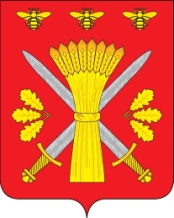 РОССИЙСКАЯ ФЕДЕРАЦИЯОРЛОВСКАЯ ОБЛАСТЬТРОСНЯНСКИЙ  РАЙОННЫЙ СОВЕТ НАРОДНЫХ ДЕПУТАТОВРЕШЕНИЕот  22 марта 2012года                                                                                     №123                           с.ТроснаО назначении публичных слушаний	В соответствии со ст. 28 Федерального закона №131-ФЗ от 06.10.2003 «Об общих принципах организации местного самоуправления в Российской Федерации», Положением «О публичных слушаниях в Троснянском районе» (постановление районного Совета народных депутатов №142 от 03.11.2005 года) 	Троснянский районный Совет народных  депутатов РЕШИЛ:	1. Провести публичные слушания по проектам решений Троснянского районного Совета народных депутатов «Об исполнении бюджета Троснянского  района за 2011 год; «О внесении изменений в решение Троснянского районного Совета народных  депутатов «О  бюджете муниципального района  на 2012 год и на плановый период 2013-2014 годов»; «О  внесении изменений (дополнений) в постановление Троснянского районного Совета народных депутатов от 28 декабря 2009 года №246 «Об утверждении новой редакции Положения о градостроительной деятельности на территории Троснянского района»; «Об утверждении муниципальной адресной программы «Проведение капитального ремонта многоквартирных домов, расположенных на территории Троснянского района Орловской области в 2012 году».	2. Публичные слушания провести в форме слушания в районном  Совете народных депутатов  6 апреля 2012 года в 10 часов по адресу: с. Тросна, ул. Ленина, д. 4.	3. Ответственным за подготовку и проведение публичных слушаний назначить комитет по финансам и налоговой политике районного Совета народных депутатов.	4. Опубликовать данное решение в районной газете «Сельские зори»Председатель районного                                                                   Глава района Совета  народных депутатов                                 В. И. Миронов                                                  В. И. Миронов